WEEKLY PLANNER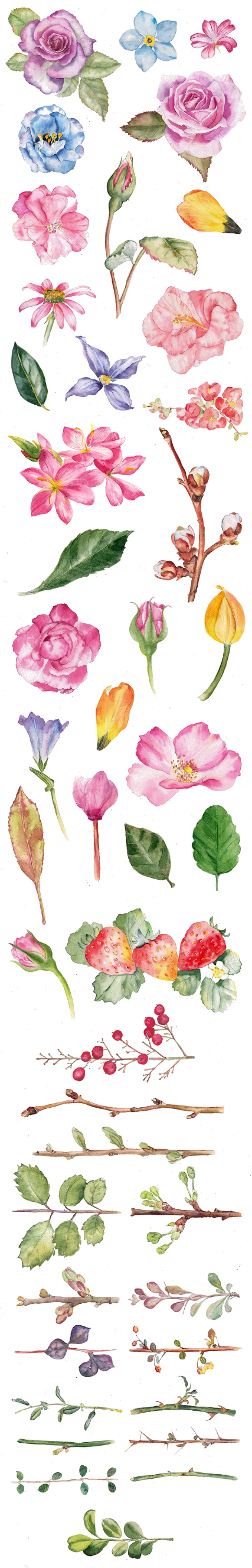 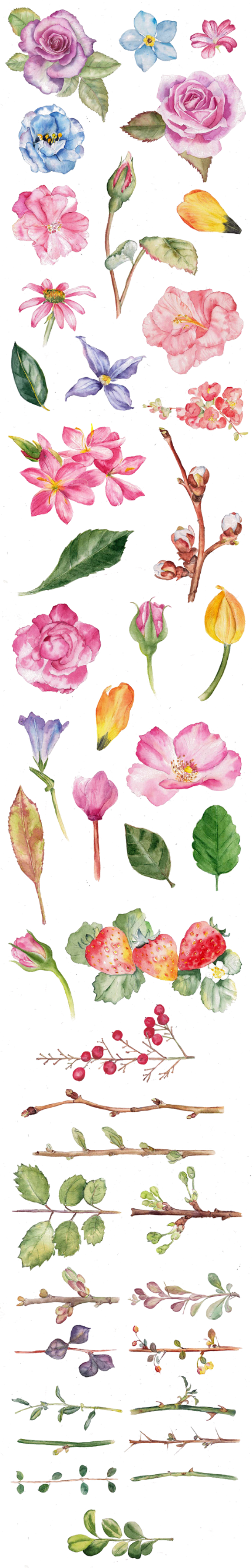 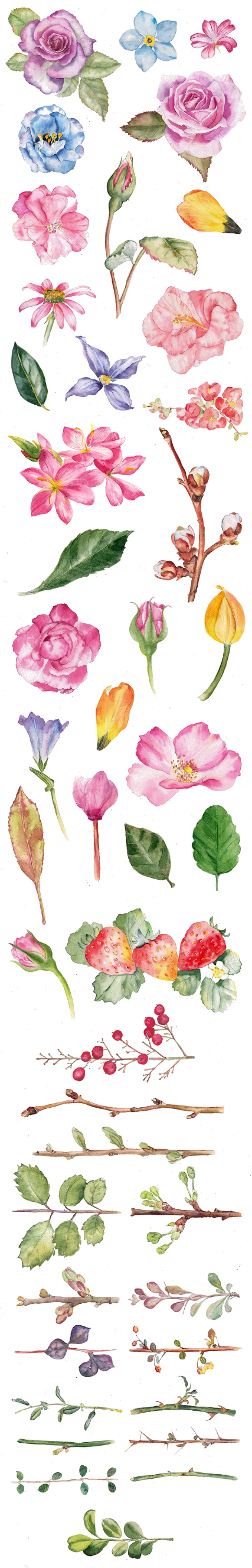 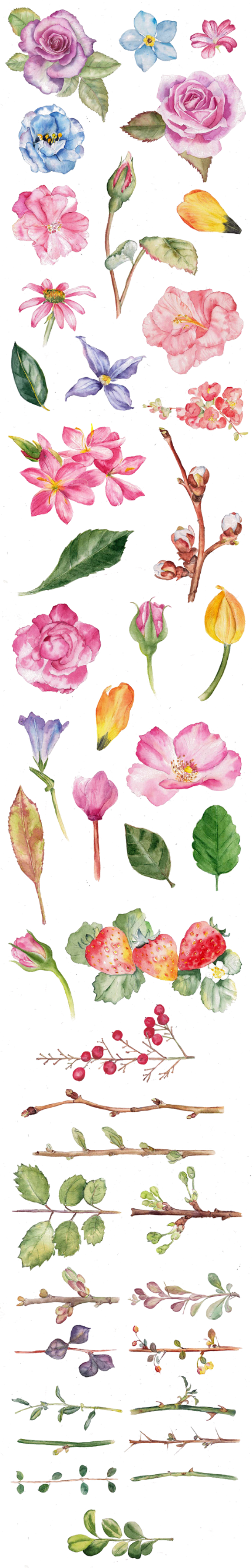 MONDAYGOALSMONDAY--------------------------------------------------------------------------------------------------------------------------------------------------------------------------------------------------------------------------------------------------------------------TUESDAY--------------------------------------------------------------------------------------------------------------------------------------------------------------------------------------------------------------------------------------------------------------------WEDNESDAYTO DO LISTWEDNESDAY--------------------------------------------------------------------------------------------------------------------------------------------------------------------------------------------------------------------------------------------------------------------THURSDAY--------------------------------------------------------------------------------------------------------------------------------------------------------------------------------------------------------------------------------------------------------------------FRIDAYNOTESFRIDAY--------------------------------------------------------------------------------------------------------------------------------------------------------------------------------------------------------------------------------------------------------------------SATURDAY--------------------------------------------------------------------------------------------------------------------------------------------------------------------------------------------------------------------------------------------------------------------PRIORITIES------------------------------------------------------------------------------------------------------------------------------------------------------------------------------------------------------------------------------------------------------------------------------------------------------------------------------------------------------------------------------------------